What’s Happening Today?Let’s Talk About Being a BullyWhat is a bully? What does bullying look like?Are you a bully and don’t know it?Quick bully quiz3 Steps to take to stop being a bullyClose your eyes and think back to when someone hurt you.  How did it feel?Think about your behavior towards someone else. (what did you do, who did it hurt, helpful or hurtful, what you can do differently next time)Ask an adult for helpSo what do YOU think?Get your magnet!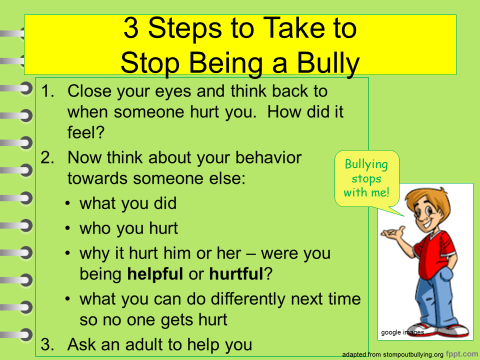 